Schüler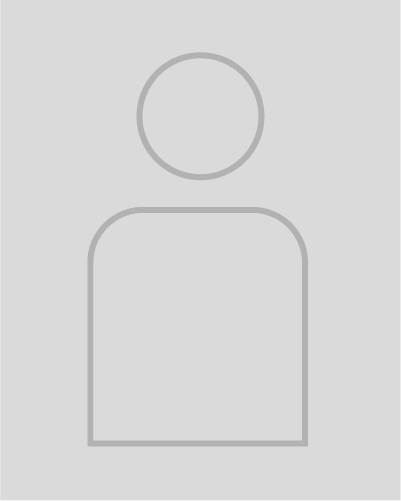 Musterstraße 3723456 Musterstadtemail@email.de0171 23456789Anlagen - Lebenslauf, ZeugnisseEntdecke unsere professionellen Bewerbungsdesigns: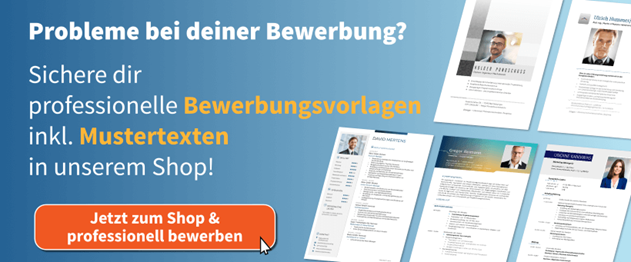 Zum Bewerbung.net Shop